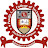 Pt. L. R. Group of InstitutionsSohna Samyapur Road, Village Kaboolpur Banger-121004Ref. PLRCT/Industrialvist/2022								Date : 12.03.2022NoticeThis is to inform B.Tech/Diploma final students that the Industrial  Expo Visit  at IMT Faridabad is scheduled on 15th March 2022. Buses will depart from college at 10: 00 AM. There is a placement opportunity also so all should have their resume along with one ID All students must be present in college on time.    Sunita KhuranaTraining & Placement OfficerCC:  Chairman SirVice chairman SirPrincipalDean AcademicHoD’sNotice BoardDPE – for Transport 